Объединение«Сольное пение»(4 год обучения)13.11.2020             ТЕМА  7 «Работа  над репертуаром (в рамках подготовки  к  досуговой концертно – исполнительской деятельности)»                     Тема занятия «Работа над репертуаром к музыкальному конкурсу      «Дуэт доброты и нежности»         Теоретическая работа: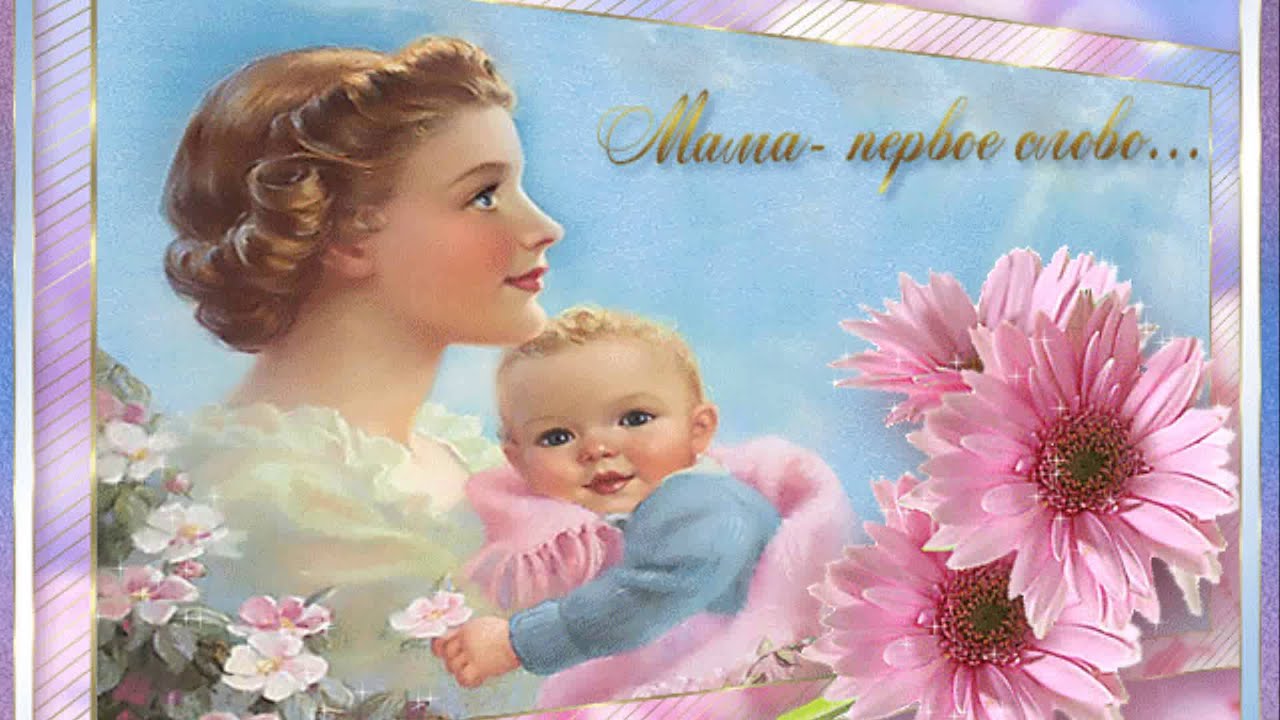          Мама — это святое слово, оно обозначает самого родного нам человека! Но с Днем матери разве одну маму будем мы поздравлять? Конечно же, нет! Ведь наша бабушка — тоже мама, причем уже с двойным стажем. А есть еще и сестры, и тети, и подруги, в общем, все те женщины, кто испытал уже на себе это истинное счастье — материнство. Мать способна ради детей на такое, на что, считается, человек не способен в принципе. Ее святая любовь служит нам проводником и хранителем в течение всей жизни. В этом году данный праздник отмечается 29 ноября, в последнее воскресение. Так давайте в этот день поздравим всех-всех мам на свете, созданных для того, чтобы дарить слова любви! Ведь мама достойна слов благодарности за все свои ежедневные хлопоты и треволнения. И лучшей наградой для нее будут  ваши успехи, любовь и поддержка. В преддверии, такого замечательного события, предлагаю Вам посмотреть социальный ролик «Мамы», перейдя по ссылке https://www.youtube.com/watch?v=N9DLajrCiUU        Для более глубокого ознакомления и проникновения в данную тему, Вам предлагается посмотреть и послушать видео песни «Песня для мамы // Kazka «Плакала» (детская версия на русском языке) https://www.youtube.com/watch?v=gpeYixbmlmE     Форма контроля:Напишите, пожалуйста, эссе (небольшое сочинение) на тему «Моя мама лучшая на свете».